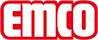 emco Bauemco STRUCTURA con doppio anello spazzole rotonde Structura 220 BtipoStructura 220 Bmaterialegomma di prima qualità, resistente alle intemperie e all'abrasionealtezza appr. (mm)22Superficie di calpestiomodello a nido d'ape ottagonale. Tolleranza di +/- 1,5%scarico dell'acquanodi sul lato inferiore combinati con fondi aperti a nido d'ape assicurano un eccezionale scarico dell'acquaDati tecniciTappeto tecnico a nido d'ape di gomma con spazzole circolari a doppio anello in tinta unita (ca. 290 spazzole/m²) ogni due nidi per lo sporco fine e grossolano. Disponibile dotazione specialecoloriTappeto tecnico a nido d'ape di gomma: neroblu 800-3447giallo 800-3448grigio 800-3444verde 800-3446rosso 800-3445nero 800-3443Colori delle spazzole circolari a doppio anelloTappeto tecnico a nido d'ape di gomma: neronero 800-3443grigio 800-3444rosso 800-3445verde 800-3446blu 800-3447giallo 800-3448colori specialiTappeto tecnico a nido d'ape di gomma nero. Spazzole a doppio anello in nero, blu, giallo, grigio, verde e rossofabbricazione su misuraGrazie a tagli speciali si può realizzare quasi qualsiasi dimensione. (I tappeti fino a quasi 2 m2 sono prodotti in forma incollata, i sistemi di dimensioni maggiori sono forniti in più pezzi – con elementi di raccordo di gomma piena)DimensioniLarghezza del tappeto:.........................mm (lunghezza asta)Profondità del tappeto:.........................mm (direzione di marcia)contattoFabrizio Sollima Country Manager Tel. 0039-3358304784 f.sollima@emco-italia.com www.emco-bau.com